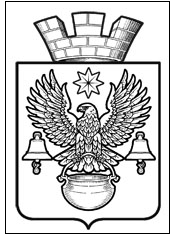 ПОСТАНОВЛЕНИЕАДМИНИСТРАЦИИ  КОТЕЛЬНИКОВСКОГО ГОРОДСКОГО ПОСЕЛЕНИЯКОТЕЛЬНИКОВСКОГО МУНИЦИПАЛЬНОГО РАЙОНАВОЛГОГРАДСКОЙ ОБЛАСТИот 27.06.2022 г.					№ 458Об установлении публичного сервитута в целях размещения линейных объектов системы газоснабжения , 
их неотъемлемых технологических частей    В соответствии со статьями 5,7,11, главой 7 Земельного кодекса Российской Федерации статьей 3.3,частью 4 статьи 3.6 Федерального закона Российской Федерации от 25 октября 2001 г.№137-ФЗ «О введении в действие Земельного кодекса Российской Федерации», Постановлением Правительства Российской Федерации от 20.ноября 2000г.№ 878 «Об утверждении Правил охраны газораспределительных сетей» , рассмотрев  ходатайство Администрации Котельниковского городского поселения Котельниковского муниципального района Волгоградской области         (вх.№ 647 от 27.05.2022 г.), в лице главного специалиста по имуществу Котельниковского городского поселения  Изучеевой С.Г., действующей на основании доверенности №34/310-н/34-2021-1-1270 от 22.04.2021 г., учитывая отсутствие заявлений правообладателей земельных участков в период публикации сообщения от 27 мая 2022 года на официальном сайте органа местного самоуправления Администрации Котельниковского городского поселения Котельниковского муниципального района Волгоградской области в информационно-телекоммуникационной сети «Интернет»  https://akgp.ru/,  руководствуясь Федеральным законом от 06 октября 2003 года №131-ФЗ «Об общих принципах организации местного самоуправления в Российской Федерации», Уставом Котельниковского городского поселения Котельниковского муниципального района Волгоградской области, администрация Котельниковского городского поселения ПОСТАНОВЛЯЕТ:1. Установить на  территории Котельниковского городского поселения публичный сервитут, а так же утвердить границы публичного сервитута, согласно схеме расположения границ   публичного сервитута : 
1.1. Общей площадью 6552 кв.м в целях размещения линейного объекта системы газоснабжения - газопровода низкого давления ул. Волгоградская, ул. Комсомольская, ул. Михайлова, ул.Хользунова, ул. Ломоносова, ул. Чкалова, ул. Кирова, ул. Калинина , в отношении земельных участков, расположенных по адресам Волгоградская область, г.Котельниково :1. 34:13:130023:136, расположенный по адресу: обл. Волгоградская, г. Котельниково,                                  ул. Волгоградская, дом 55г
2. 34:13:130023:137, расположенный по адресу: обл. Волгоградская, г. Котельниково,                                     ул. Волгоградская, дом 55в; 
3. 34:13:130023:1943, расположенный по адресу: обл. Волгоградская, р-н. Котельниковский,                            г. Котельниково, ул. Волгоградская, 55б;
4. 34:13:130023:1924, расположенный по адресу: обл. Волгоградская, р-н Котельниковский,                     г. Котельниково; 
5. 34:13:130023:139, расположенный по адресу: обл. Волгоградская, г. Котельниково,                                   ул. Волгоградская, дом 55;  
6. 34:13:130023:140, расположенный по адресу: обл. Волгоградская, г. Котельниково,                                             ул. Волгоградская, дом 53;    
7. 34:13:130023:142, расположенный по адресу: обл. Волгоградская, г. Котельниково,                                             ул. Волгоградская, дом 49;    
8. 34:13:130023:143, расположенный по адресу: обл. Волгоградская, р-н Котельниковский,                                 г. Котельниково, ул. Волгоградская, 47;    
 9. 34:13:130023:144, расположенный по адресу: обл. Волгоградская, г. Котельниково,                                 ул. Волгоградская, дом 45;    
10. 34:13:130023:146, расположенный по адресу: обл. Волгоградская, г. Котельниково,                                ул. Волгоградская, дом 41;     
11. 34:13:130023:147, расположенный по адресу: обл. Волгоградская, р-н Котельниковский,                          г. Котельниково, ул. Волгоградская, дом 39;  
12. 34:13:130023:148, расположенный по адресу: обл. Волгоградская, г. Котельниково,                                      ул. Волгоградская, дом 37;    
13. 34:13:130023:149, расположенный по адресу: обл. Волгоградская, р-н Котельниковский,                       г. Котельниково, ул. Волгоградская, дом 35;  
14. 34:13:130023:1946, расположенный по адресу: обл. Волгоградская, р-н. Котельниковский,                       г. Котельниково;  
15. 34:13:130023:96, расположенный по адресу: обл. Волгоградская, р-н Котельниковский,                               г. Котельниково,, ул. Волгоградская, дом 31;    
16. 34:13:130023:125, расположенный по адресу: обл. Волгоградская, г. Котельниково,                                 ул. Волгоградская, 29;        
17. 34:13:130023:177, расположенный по адресу: обл. Волгоградская, г. Котельниково,                               ул. Волгоградская, дом 28;        
18. 34:13:130023:200, расположенный по адресу: обл. Волгоградская, р-н Котельниковский,                             г. Котельниково, ул. Комсомольская, 31;      
19. 34:13:130023:194, расположенный по адресу: обл. Волгоградская, р-н Котельниковский,                         г. Котельниково,, ул. Комсомольская, дом 41;          
20. 34:13:130023:193, расположенный по адресу: обл. Волгоградская, г. Котельниково,                                ул. Комсомольская, дом 45; 
21. 34:13:130023:192, расположенный по адресу: обл. Волгоградская, г. Котельниково,                                 ул. Комсомольская, дом 47;        
22. 34:13:130023:191, расположенный по адресу: обл. Волгоградская, р-н Котельниковский,                          г. Котельниково, ул. Комсомольская, дом 49;       
23. 34:13:130023:190, расположенный по адресу: обл. Волгоградская, р-н Котельниковский,                                  г. Котельниково, ул. Комсомольская, дом 51 а; 
24. 34:13:130023:237, расположенный по адресу: обл. Волгоградская, р-н Котельниковский,                        г. Котельниково,ул. Чкалова, дом 55; 
25. 34:13:130023:526, расположенный по адресу: обл. Волгоградская, р-н Котельниковский,                                                                     г. Котельниково, ул. Комсомольская, 26 а; 
26. 34:13:130023:233, расположенный по адресу: обл. Волгоградская, г. Котельниково,                                  ул. Хользунова, д 54; 
27. 34:13:130023:250, расположенный по адресу: обл. Волгоградская, р-н Котельниковский,                      г. Котельниково, ул. Михайлова, д.33; 
28. 34:13:130023:1934, расположенный по адресу: обл. Волгоградская, г. Котельниково,                               ул. Кирова, дом 39; 
29. 34:13:130023:1935, расположенный по адресу: обл. Волгоградская, р-н Котельниковский,                                       г. Котельниково, ул. Хользунова, д.51;
30. 34:13:130023:251, расположенный по адресу: обл. Волгоградская, г. Котельниково,                                 ул. ул.Михайлова, д.31; 
31. 34:13:130023:230, расположенный по адресу: обл. Волгоградская, г. Котельниково,                                   ул. Хользунова, дом 63; 
32. 34:13:130023:228, расположенный по адресу: обл. Волгоградская, р-н Котельниковский,                           г. Котельниково, ул. Хользунова, дом 67; 
33. 34:13:130023:227, расположенный по адресу: обл. Волгоградская, г. Котельниково,                                  ул. Комсомольская, д. 22; 
34. 34:13:130023:252, расположенный по адресу: обл. Волгоградская, р-н Котельниковский,                        г. Котельниково, ул. Михайлова, дом 29; 
35. 34:13:130023:253, расположенный по адресу: обл. Волгоградская, р-н Котельниковский,                                г. Котельниково, ул. Михайлова, дом 27; 
36. 34:13:130023:254, расположенный по адресу: обл. Волгоградская, р-н Котельниковский,                        г. Котельниково, Михайлова, д.25; 
37. 34:13:130023:109, расположенный по адресу: обл. Волгоградская, р-н Котельниковский,                       г. Котельниково, ул. Михайлова, дом 23; 
38. 34:13:130023:121, расположенный по адресу: обл. Волгоградская, р-н Котельниковский,                        г. Котельниково, ул. Михайлова, дом 21; 
39.34:13:130023:255, расположенный по адресу: обл. Волгоградская, р-н Котельниковский,                       г. Котельниково, ул. Михайлова, дом 19; 
40. 34:13:130023:257, расположенный по адресу: обл. Волгоградская, р-н Котельниковский,                     г. Котельниково, ул. Михайлова, дом 15;
41. 34:13:130026:272, расположенный по адресу: обл. Волгоградская, р-н Котельниковский,                    г. Котельниково, ул. Михайлова, дом 18;  
42. 34:13:130023:315, расположенный по адресу: обл. Волгоградская, р-н Котельниковский,                      г. Котельниково, ул. Ломоносова, дом 52;  
43. 34:13:130023:314, расположенный по адресу: обл. Волгоградская, р-н Котельниковский,                         г. Котельниково, ул. Ломоносова, дом 50;  
44. 34:13:130023:313, расположенный по адресу: обл. Волгоградская, р-н Котельниковский,                       г. Котельниково, ул. Ломоносова, дом 48;  
45. 34:13:130023:312, расположенный по адресу: обл. Волгоградская, р-н Котельниковский,                       г. Котельниково, ул. Ломоносова, дом 46;  
46. 34:13:130023:310, расположенный по адресу: обл. Волгоградская, р-н Котельниковский,                        г. Котельниково, ул. Кирова, дом 21; 
47. 34:13:130023:100, расположенный по адресу: обл. Волгоградская, р-н Котельниковский,                                                                                                              г. Котельниково, ул. Калинина, дом 45;  
48. 34:13:130023:397, расположенный по адресу: обл. Волгоградская, р-н Котельниковский,                                  г. Котельниково, ул. Калинина, дом 43 ;                                                                                                                                 49. 34:13:130023:399, расположенный по адресу: обл. Волгоградская, р-н Котельниковский,                      г. Котельниково, ул.Калинина, дом 39;  
50.34:13:130023:124, расположенный по адресу: обл. Волгоградская, р-н Котельниковский,                       г. Котельниково, ул.Калинина, дом 37;   
51. 34:13:130023:400, расположенный по адресу: обл. Волгоградская, р-н Котельниковский,                    г. Котельниково, ул.Калинина, дом 33;  
52. 34:13:130023:401, расположенный по адресу: обл. Волгоградская, р-н Котельниковский,                       г. Котельниково, ул. Калинина, дом 31;  
53. 34:13:130023:402, расположенный по адресу: обл. Волгоградская, р-н Котельниковский,                     г. Котельниково, ул. Калинина, дом 29; 
54. 34:13:130023:403, расположенный по адресу: обл. Волгоградская, р-н Котельниковский,                     г. Котельниково, ул. Калинина, дом 27;  
55. 34:13:130023:405, расположенный по адресу: обл. Волгоградская, р-н Котельниковский,              г. Котельниково, ул. Калинина, дом 23;  
56. 34:13:130023:406, расположенный по адресу: обл. Волгоградская, р-н Котельниковский,                             г. Котельниково, ул. Калинина, дом 21;   
57. 34:13:130023:407, расположенный по адресу: обл. Волгоградская, р-н Котельниковский,                       г. Котельниково, ул. Калинина, дом 19;   
58. 34:13:130023:333, расположенный по адресу: обл. Волгоградская, р-н Котельниковский,                      г. Котельниково, ул. Воровского, дом 86; 
59.  34:13:130023:389, расположенный по адресу: обл. Волгоградская, р-н Котельниковский,                      г. Котельниково, ул. Калинина, 73;   
60. 34:13:130023:390, расположенный по адресу: обл. Волгоградская, р-н Котельниковский,                     г. Котельниково, ул. Калинина, дом 69;              
61. 34:13:130023:127, расположенный по адресу: обл. Волгоградская, р-н Котельниковский,                     г. Котельниково, ул.Калинина, дом 67;  
62. 34:13:130023:391, расположенный по адресу: обл. Волгоградская, р-н Котельниковский,                    г. Котельниково,ул. Калинина, дом 65;   
63. 34:13:130023:390, расположенный по адресу: обл. Волгоградская, р-н Котельниковский,                г. Котельниково, ул. Калинина, дом 61;   
64. 34:13:130023:393, расположенный по адресу: обл. Волгоградская, р-н Котельниковский,                          г. Котельниково, ул. Калинина, дом 59;   
65. 34:13:130023:396, расположенный по адресу: обл. Волгоградская, р-н Котельниковский,                           г. Котельниково, ул. Калинина, дом 49;  
66. 34:13:130023:347, расположенный по адресу: обл. Волгоградская, р-н Котельниковский,                           г. Котельниково,  ул. Ломоносова, дом 36;   
67. 34:13:130023:101, расположенный по адресу: обл. Волгоградская, р-н Котельниковский,                         г. Котельниково, ул.  Ломоносова, дом 38;  
68. 34:13:130023:351, расположенный по адресу: обл. Волгоградская, р-н Котельниковский,                        г. Котельниково, ул. Кирова,дом 27;   
69. 34:13:130023:352, расположенный по адресу: обл. Волгоградская, р-н Котельниковский,                        г. Котельниково ул. Кирова, дом 30;   
70. 34:13:130023:353, расположенный по адресу: обл. Волгоградская, р-н Котельниковский,                         г. Котельниково ул. Кирова, дом 32;   
71. 34:13:130023:356, расположенный по адресу: обл. Волгоградская, р-н Котельниковский,                         г. Котельниково, ул. Кирова, дом 40;   
72. 34:13:130023:357, расположенный по адресу: обл. Волгоградская, р-н Котельниковский,                         г. Котельниково, ул. Кирова, дом 42;   
73. 34:13:130023:375, расположенный по адресу: обл. Волгоградская, р-н Котельниковский,                         г. Котельниково, ул. Чкалова, дом 33;   
74. 34:13:130023:376, расположенный по адресу: обл. Волгоградская, р-н Котельниковский,                         г. Котельниково, ул. Чкалова, дом 31 ;  
72. 34:13:130023:378, расположенный по адресу: обл. Волгоградская, р-н Котельниковский,                        г. Котельниково, ул. Калинина, дом 97;   
73. 34:13:130023:379, расположенный по адресу: обл. Волгоградская, р-н Котельниковский,                       г. Котельниково,ул. Калинина, дом 95;   
74. 34:13:130023:380, расположенный по адресу: обл. Волгоградская, р-н Котельниковский,                            г. Котельниково, ул. Калинина, дом 93;   
75. 34:13:130023:381, расположенный по адресу: обл. Волгоградская, р-н Котельниковский,                      г. Котельниково, ул. Калинина, дом 91 ;   
76.34:13:130023:383, расположенный по адресу: обл. Волгоградская, р-н Котельниковский,                        г. Котельниково, ул. Калинина, дом 87;   
77. 34:13:130023:384, расположенный по адресу: обл. Волгоградская, р-н Котельниковский,                            г. Котельниково, ул. Калинина, дом 85;  
78. 34:13:130023:385, расположенный по адресу: обл. Волгоградская, р-н Котельниковский,                       г. Котельниково, ул. Калинина, дом 83;  
79. 34:13:130023:386, расположенный по адресу: обл. Волгоградская, р-н Котельниковский,                      г. Котельниково, ул.Калинина, дом 81;   
80. 34:13:130023:387, расположенный по адресу: обл. Волгоградская, р-н Котельниковский,                      г. Котельниково, ул. Калинина, дом 79;   
81. 34:13:130023:103, расположенный по адресу: обл. Волгоградская, р-н Котельниковский,                          г. Котельниково, ул.Калинина, дом 32;   
82. 34:13:130023:126, расположенный по адресу: обл. Волгоградская, р-н Котельниковский,                       г. Котельниково, ул. Хользунова, дом 38;           
83. 34:13:130023:29, расположенный по адресу: обл. Волгоградская, р-н Котельниковский,                                      г. Котельниково,ул Хользунова, дом 40;   
84. 34:13:130023:364, расположенный по адресу: обл. Волгоградская, р-н Котельниковский,                               г. Котельниково, ул.Кирова, дом 48;   
85. 34:13:130023:367, расположенный по адресу: обл. Волгоградская, р-н Котельниковский,                         г. Котельниково, ул. Кирова, дом 54;         
86. 34:13:130023:369, расположенный по адресу: обл. Волгоградская, р-н Котельниковский,                              г. Котельниково,  ул. Кирова, дом 58;   
87. 34:13:130023:30, расположенный по адресу: обл. Волгоградская, р-н Котельниковский,                            г. Котельниково, ул. Кирова, дом 62;   
88. 34:13:130023:371, расположенный по адресу: обл. Волгоградская, р-н Котельниковский,                                                       г. Котельниково, ул. Кирова, дом 64;  
89. 34:13:130023:372, расположенный по адресу: обл. Волгоградская, р-н Котельниковский,                        г. Котельниково, ул. Кирова, дом 66;   
90. 34:13:130023:373, расположенный по адресу: обл. Волгоградская, р-н Котельниковский,                                г. Котельниково, ул. Кирова, дом 68;   
91. 34:13:130023:292, расположенный по адресу: обл. Волгоградская, р-н Котельниковский,                       г. Котельниково, Кирова,д.61;   
92. 34:13:130023:294, расположенный по адресу: обл. Волгоградская, р-н Котельниковский,                       г. Котельниково, ул. Кирова,д.57;    
93. 34:13:130023:98, расположенный по адресу: обл. Волгоградская, р-н Котельниковский,                     г. Котельниково, ул. Кирова, дом 55;   
94. 34:13:130023:295, расположенный по адресу: обл. Волгоградская, р-н Котельниковский,                                                г. Котельниково, ул. Кирова, дом 53;   
95. 34:13:130023:112, расположенный по адресу: обл. Волгоградская, р-н Котельниковский,                             г. Котельниково, ул.Кирова, дом 51;     
96. 34:13:130023:296, расположенный по адресу: обл. Волгоградская, р-н Котельниковский,                        г. Котельниково, ул. Кирова, дом 49;  
97. 34:13:130023:298, расположенный по адресу: обл. Волгоградская, р-н Котельниковский,                        г. Котельниково, ул. Кирова, дом 45;    
98. 34:13:130023:280, расположенный по адресу: обл. Волгоградская, р-н Котельниковский,                       г. Котельниково, ул.  Михайлова, дом 38;   
99. 34:13:130023:282, расположенный по адресу: обл. Волгоградская, р-н Котельниковский,                     г. Котельниково, ул. Михайлова, дом 42;   
100. 34:13:130023:1951, расположенный по адресу: обл. Волгоградская, р-н Котельниковский,             г. Котельниково, ул. Михайлова, дом 46;   
101. 34:13:130023:286, расположенный по адресу: обл. Волгоградская, р-н Котельниковский,                      г. Котельниково, ул. Михайлова, дом 50;   
102. 34:13:130023:287, расположенный по адресу: обл. Волгоградская, р-н Котельниковский,                    г. Котельниково, ул. Михайлова, дом 52;   
103. 34:13:130023:111, расположенный по адресу: обл. Волгоградская, р-н Котельниковский,                   г. Котельниково, ул. Михайлова, дом 54;   
104. 34:13:130023:515, расположенный по адресу: обл. Волгоградская, р-н Котельниковский,           г. Котельниково, ул. Чкалова, дом 47"а";
105. 34:13:130023:237, расположенный по адресу: обл. Волгоградская, р-н Котельниковский,                     г. Котельниково, ул. Чкалова, дом 55;   
106. 34:13:130023:239, расположенный по адресу: обл. Волгоградская, р-н Котельниковский,                        г. Котельниково, ул. Чкалова, дом 51;    
107. 34:13:130023:241, расположенный по адресу: обл. Волгоградская, р-н Котельниковский,                     г. Котельниково, ул. Михайлова, дом 51;  
108. 34:13:130023:243, расположенный по адресу: обл. Волгоградская, р-н Котельниковский,                    г. Котельниково, ул. Михайлова, дом 47;   
109. 34:13:130023:244, расположенный по адресу: обл. Волгоградская, р-н Котельниковский,                       г. Котельниково, ул.  Михайлова, дом 45;   
110. 34:13:130023:245, расположенный по адресу: обл. Волгоградская, р-н Котельниковский,                    г. Котельниково, ул. Михайлова, дом 43;   
111. 34:13:130023:246, расположенный по адресу: обл. Волгоградская, р-н Котельниковский,                        г. Котельниково, ул. Михайлова, дом 41;   
112. 34:13:130023:249, расположенный по адресу: обл. Волгоградская, р-н Котельниковский,                        г. Котельниково, ул. Михайлова, дом 35;   
113. 34:13:130023:250, расположенный по адресу: обл. Волгоградская, р-н Котельниковский,                     г. Котельниково, ул. Михайлова, дом 33;   
114. 34:13:130023:232, расположенный по адресу: обл. Волгоградская, р-н Котельниковский,                      г. Котельниково, ул. Хользунова, дом 52;  
115. 34:13:130023:233, расположенный по адресу: обл. Волгоградская, р-н Котельниковский,                  г. Котельниково, ул. Хользунова, д 54;   
116. 34:13:130023:526, расположенный по адресу: обл. Волгоградская, р-н Котельниковский,                           г. Котельниково, ул. Комсомольская, 26 а;
117. 34:13:130023:237, расположенный по адресу: обл. Волгоградская, р-н Котельниковский,                      г. Котельниково, ул. Чкалова, дом 55;   
118. 34:13:130023:190, расположенный по адресу: обл. Волгоградская, р-н Котельниковский,                       г. Котельниково, ул. Комсомольская, дом 51 а;   
119. 34:13:130022:191, расположенный по адресу: обл. Волгоградская, р-н Котельниковский,                     г. Котельниково, ул. Комсомольская, дом 49;   
120. 34:13:130023:192, расположенный по адресу: обл. Волгоградская, р-н Котельниковский,                    г. Котельниково, ул. Комсомольская, дом 47;   
121. 34:13:130023:193, расположенный по адресу: обл. Волгоградская, р-н Котельниковский,                   г. Котельниково, ул. Комсомольская, дом 45; 
122. 34:13:130023:194, расположенный по адресу: обл. Волгоградская, р-н Котельниковский,                    г. Котельниково,ул. Комсомольская, дом 41;  
123. 34:13:130023:197, расположенный по адресу: обл. Волгоградская, р-н Котельниковский, г.Котельниково, ул. Комсомольская, дом 35/2;   
124. 34:13:130023:200, расположенный по адресу: обл. Волгоградская, р-н Котельниковский,                    г. Котельниково, ул. Комсомольская, 31;  
125. 34:13:130023:177, расположенный по адресу: обл. Волгоградская, р-н Котельниковский,                      г. Котельниково, ул. Волгоградская, дом 28;   
127. 34:13:130023:104, расположенный по адресу: обл. Волгоградская, р-н Котельниковский,                г. Котельниково, ул.  Волгоградская, 30;  
128. 34:13:130023:178, расположенный по адресу: обл. Волгоградская, р-н Котельниковский,                       г. Котельниково, ул. Волгоградская, дом 32;   
129. 34:13:130023:179, расположенный по адресу: обл. Волгоградская, р-н Котельниковский,                     г. Котельниково, ул. Волгоградская, дом 34;                       
130. 34:13:130023:182, расположенный по адресу: обл. Волгоградская, р-н Котельниковский,                   г. Котельниково, ул. Волгоградская, дом 40;     
131. 34:13:130023:187, расположенный по адресу: обл. Волгоградская, р-н Котельниковский,              г. Котельниково, ул. Волгоградская, дом 50;     
132. 34:13:130023:23, расположенный по адресу: обл. Волгоградская, р-н Котельниковский,                          г. Котельниково, ул. Волгоградская, дом 54.
       
2. Определить правообладателем указанного выше  публичного сервитута в отношении земельных участков, указанных в подпункте 1.1 пункта 1 настоящего постановления муниципальное образование Котельниковское городское поселения Котельниковского муниципального района Волгоградской области в целях размещения линейного объекта системы газоснабжения, их неотъемлемых технологических частей (инженерное сооружение), для обеспечения газоснабжения населения.   
3. Публичный сервитут устанавливается сроком на 49 лет.
4. Срок, в течение которого использование земельного участка (его части) и (или) расположенного на нем объекта недвижимого имущества в соответствии с их разрешённым использованием будет невозможно или существенно  затруднено в связи с осуществлением сервитута  только при предотвращении или устранении аварийных ситуаций. Продолжительность не должна превышать   более 3-х месяцев в отношении  земельных участков, предназначенных для жилищного строительства (в том числе индивидуального жилищного строительства), ведения личного подсобного хозяйства, садоводства, огородничества, не более 1 года, - на  иных земельных участках.  
5.  Плата за публичный сервитут не устанавливается.             
6. Считать публичный сервитут установленным с момента внесения сведений о нём в Единый государственный реестр недвижимости.
7.Установить свободный график проведения работ при осуществлении деятельности, для обеспечения которой устанавливается публичный сервитут. 
 Работы проводятся в соответствии с Правилами охраны газораспределительных сетей , утвержденным Постановлением Правительства РФ от 20 ноября 2000г.№878.
8.Муниципальное образование Котельниковское городское поселение Котельниковского муниципального района Волгоградской области вправе : 
в установленных границах публичного сервитута осуществлять в соответствии с требованиями законодательства Российской Федерации деятельность , для обеспечения которой установлен публичный сервитут; 
обратиться до окончания действия публичного сервитута  с ходатайством об установлении публичного сервитута на новый срок.
9. Котельниковское городское поселение Котельниковского муниципального района Волгоградской обязано привести земельные участки, указанные в приложении № 1 к настоящему постановлению, в состояние, пригодное для их использования в соответствие с видом разрешенного использования, в сроки, предусмотренные пунктом 8 статьи 39.50 Земельного кодекса Российской Федерации, после завершения на земельном участке деятельности, для обеспечения которой установлен публичный сервитут.    
10. Переход права на инженерное сооружение , принадлежащее обладателю публичного сервитута и расположенное в границах публичного сервитута и расположенное в границах публичного сервитута, влечет за собой переход публичного сервитута к новому собственнику инженерного сооружения. При этом переход не является основанием для изменения условий осуществления публичного сервитута. 
11. Администрации Котельниковского городского поселения в течение 5 рабочих дней со дня принятия настоящего постановления обеспечить проведение мероприятий, предусмотренных п.7 ст. 39.43  Земельного кодекса Российской Федерации. 
12. Настоящее постановление вступает в силу со дня его официального обнародования  в сети Интернет на официальном сайте администрации Котельниковского городского поселения.
13. Контроль за исполнением постановления оставляю за собой.Глава Котельниковскогогородского поселения							А.Л. Федоров